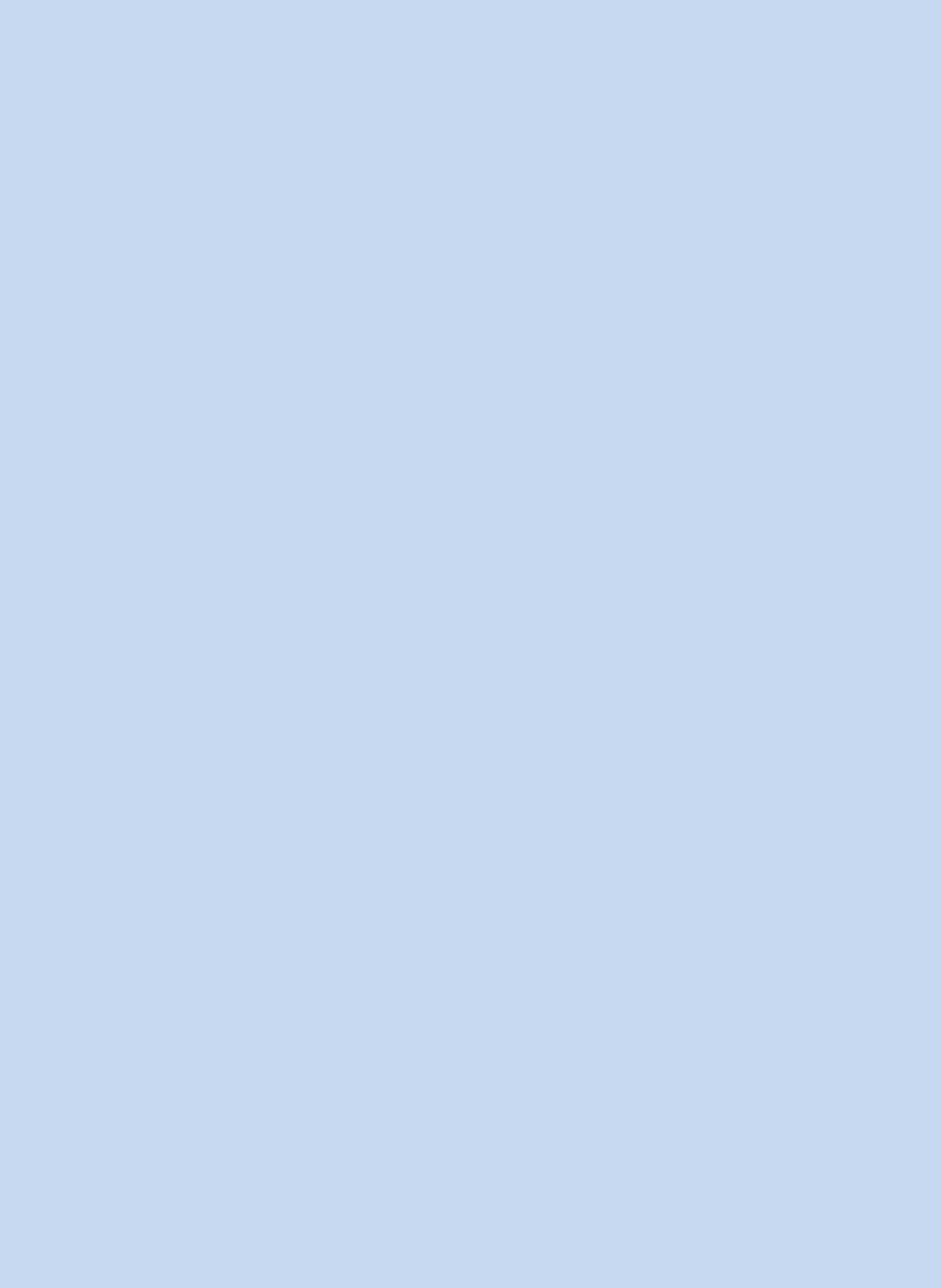 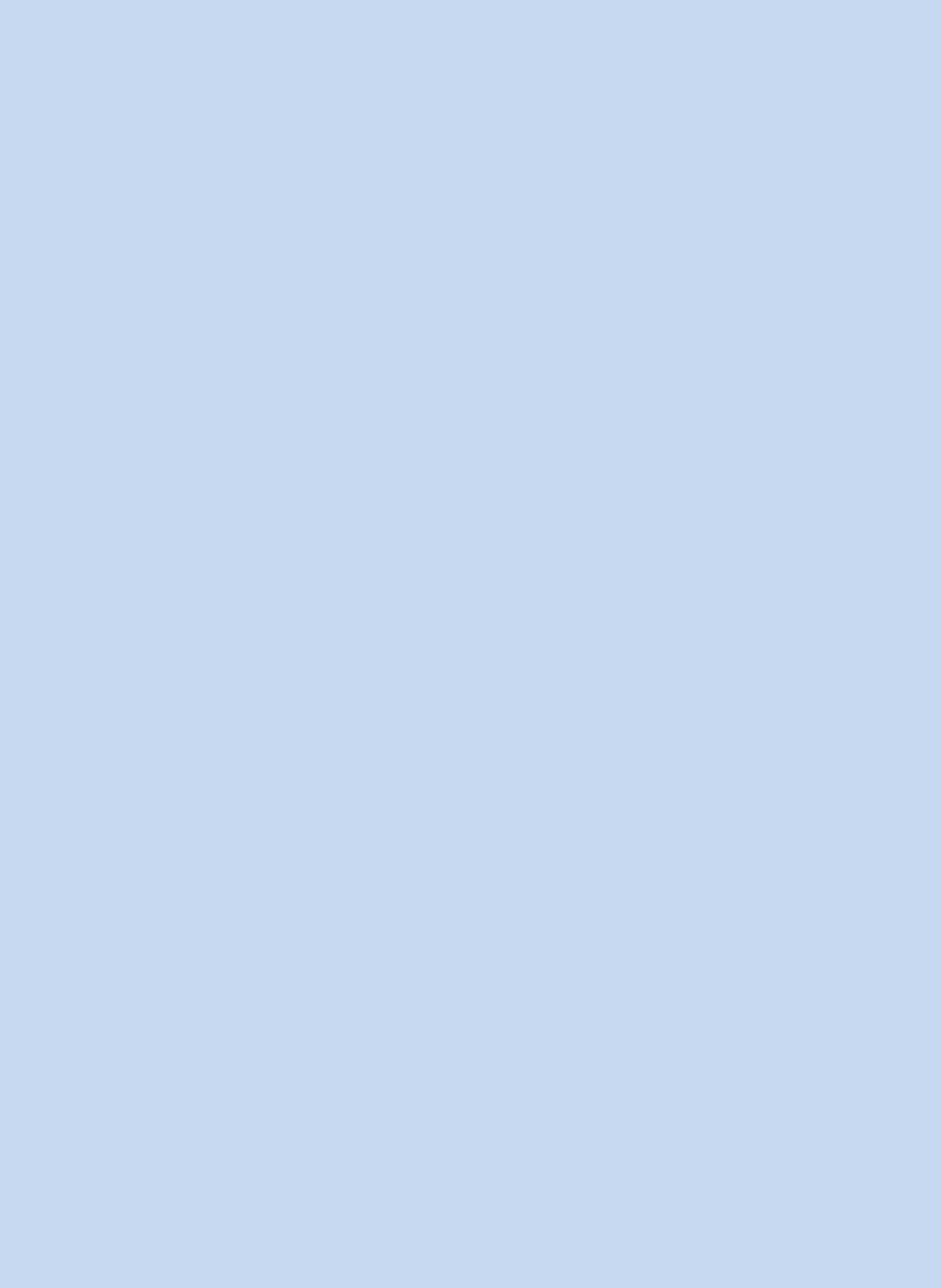 ImprintPublisher:Bau EPD GmbHSeidengasse 13/3A-1070 ViennaAustriahttp://www.bau-epd.at office@bau-epd.at © Bau EPD GmbHTracking of versionsContentScope	4Requirements on the layout of the project report	4Content of the project report	41	General information	82	Product	102.1	General product description	102.2	Application field	102.3	Standards, guidelines and regulations relevant for the product	102.4	Technical data	102.5	Basic/auxiliary materials	102.6	Production	112.7	Packaging	112.8	Conditions of delivery	112.9	Transport	112.10	Processing/ installation	112.11	Use stage	112.12	Reference service life (RSL)	112.13	Reuse and recycling	112.14	Disposal	112.15	Further information	123	LCA: Calculation rules	123.1	Declared unit/ Functional unit	123.2	System boundary	123.3	Flow chart of processes/stages in the life cycle	133.4	Estimations and assumptions	133.5	Cut-off criteria	133.6	Data sources	143.7	Data quality	143.8	Reporting period	143.9	Allocation	143.10	Comparability	144	LCA: Scenarios and additional technical information	144.1	A1-A3 product stage	144.2	A4-A5 Construction process stage	154.3	B1-B7 use stage	154.4	C1-C4 End-of-Life stage	174.5	D Potential of reuse and recycling	175	LCA: results	186	LCA: Interpretation	197	Description of representativity of average EPD	198	Literature	209	Directory and Glossary	209.1	List of figures	209.2	List of tables	209.3	Abbreviations	21Annex 1 - Documentation of data collection and calculation procedure	22Annex 3 – Inventory analysis, Input-Output tables, LCA-Model	22Annex 4 -  Key figures	22ScopeThis document contains requirements on the project report for EPD creation as EN 15804 and ISO 14025.The document is the basis for all EPD created within the programme of Bau EPD GmbH following the rules in published PCR documents. The mandatory content of the corresponding EPD document can be taken from the respective product specific PCR-B documents and can be seen as a short version of the project report. All content parts of the EPD document must be integrated into the project report. The requirements on the project report include:Requirements from EN ISO 14025Requirements on the EN 15804 standard as a European core EPDComplementary requirements on EPD of Bau EPD GmbHThe calculation rules for the Life Cycle Assessment and Requirements on the project report are specified in a separate document – “General Rules for LCA assessment and requirements on the project report-PCR-Part A” of Bau EPD GmbH. The general principles for the EPD range of Bau EPD GmbH, called “basis document”, also apply.This template DOES NOT contain any calculation rules but serves only as a template for structure and format. Requirements on the layout of the project reportBau-EPD GmbH determines the following features with regard to the layout of the project report: The document on hand defines the format template for the project report document that is to fill in (Word file „Format template project report Bau EPD GmbH“, download at www.bau-epd.at). The content of an EPD is not limited in length of text. The layout of the front page of the project report is defined and picture material must be accorded with Bau EPD GmbH. The creation of more than one EPD documents referring to the project report is possible. On the frontpage several pictures can be displayed, in the respective EPD documents only those that are declared in the document.On the last page of the project report the publishing institution as well as the programme operator (Bau EPD GmbH in both cases), the LCA practitioner and owner of the declaration must be indicated with a logo and full address (including telephone number, fax number, email and website). Generally the font „Calibri“ must be used.In addition to the EPD as Microsoft Word format an Excel-document must be created including the result tables for electronic transfer and complying to EN 15942 (ITM Matrix). It is recommended to use the templates of Bau EPD GmbH for these tables also serve to forward data to database owners (OEKOBAUDAT and BAUBOOK). Content of the project reportThe following format template respective guidance describes the required structure of the project report document including the required content for each individual chapter.In addition to that, this document is giving specific notes for the creation of the products under study and specific LCA calculation rules for the products under study that must be considered when creating the EPD and underlying LCA study. Parts of the content that are considered as additional information of optional character (=not required as per international standard and/or guidelines from ECO Platform) are marked in lilac colour. This information is free to choose whether to declare or not and indications can be delivered by the owner of the declaration on an optional basis. Legend:Blue:  	required content for each chapter Turquoise:	specific requirements for EPD of materials from the scope of the PCR Green:	specific LCA rules for EPD of material from the scope of the PCR Violet: 	additional information of optional character Optional: Notes for copyright:Example: This work is protected by copyright. Any rights derived from the copyright, in particular those of translation, reproduction, extraction of illustrations, broadcasting on radio or photomechanical reproduction, as well as the data storage remain reserved to the authors, even if only certain extracts of the paper are affected.All information and reference, data and results which are contained in this document were compiled by the author(s) after best knowledge and certain and examined with greatest possible care.However, errors cannot be excluded completely. Publishers and authors cannot take a legal responsibility nor any liability for incorrect content elements and their consequences either.© 20xx name and definition of the author(s) Content of the project report1	General information	82	Product	102.1	General product description	102.2	Application field	102.3	Standards, guidelines and regulations relevant for the product	102.4	Technical data	102.5	Basic/auxiliary materials	102.6	Production	112.7	Packaging	112.8	Conditions of delivery	112.9	Transport	112.10	Processing/ installation	112.11	Use stage	112.12	Reference service life (RSL)	112.13	Reuse and recycling	112.14	Disposal	112.15	Further information	123	LCA: Calculation rules	123.1	Declared unit/ Functional unit	123.2	System boundary	123.3	Flow chart of processes/stages in the life cycle	133.4	Estimations and assumptions	133.5	Cut-off criteria	133.6	Data sources	143.7	Data quality	143.8	Reporting period	143.9	Allocation	143.10	Comparability	144	LCA: Scenarios and additional technical information	144.1	A1-A3 product stage	144.2	A4-A5 Construction process stage	154.3	B1-B7 use stage	154.4	C1-C4 End-of-Life stage	174.5	D Potential of reuse and recycling	175	LCA: results	186	LCA: Interpretation	197	Description of representativity of average EPD	198	Literature	209	Directory and Glossary	209.1	List of figures	209.2	List of tables	209.3	Abbreviations	21Annex 1 - Documentation of data collection and calculation procedure	22Annex 3 – Inventory analysis, Input-Output tables, LCA-Model	22Annex 4 -  Key figures	22General informationDI (FH) DI DI Sarah Richter	Head of Conformity Assessment Body	Academic Title Name	Academic Title Name,Verifier	VerifierNote: EPDs from similar product groups from different programmes might not be comparable.Date of project report: Version 1, dateInternal number of the project: optionalScope of the study:Creation of LCA calculation as on the basis of received inventory data for XXXXX.TextBased on:TextDescription of the goals of the study:„The LCA study serves as a basis for the preparation of an Environmental product declaration (EPD). It was calculated following the rules auf Bau EPD GmbH as a programme operator for EPD creation and is in compliance with EN 15804:2014+A1. The results are assigned to be published in an EPD document. The data is prospected for EPD business-to-business communication.”Any further goals of the study must be stated here.TextBased on:TextProductGeneral product descriptionContent as defined in product specific PCR-B document.Application fieldContent as defined in product specific PCR-B document.Standards, guidelines and regulations relevant for the productContent as defined in product specific PCR-B document.Table 1: Product specific standards Technical dataContent as defined in product specific PCR-B document.Table 2: Technical data for product category XXBasic/auxiliary materialsContent as defined in product specific PCR-B document.Table 3: base materials in mass-% (example)x) Optional: footnote with description for each componentProduction Content as defined in product specific PCR-B document.Graphic/diagrammeFigure 1: Example of a flow chart/graphic production stagePackagingContent as defined in product specific PCR-B document.Conditions of deliveryContent as defined in product specific PCR-B document.TransportContent as defined in product specific PCR-B document.Processing/ installationContent as defined in product specific PCR-B document.Use stageContent as defined in product specific PCR-B document.Reference service life (RSL)Content as defined in product specific PCR-B document.Table 3: Reference service life (RSL) Reuse and recyclingContent as defined in product specific PCR-B document.DisposalContent as defined in product specific PCR-B document.Further informationContent as defined in product specific PCR-B document.LCA: Calculation rulesDeclared unit/ Functional unitThe declared resp. functional unit, the mass reference and the conversion factor to 1 kg must be declared in a table.Specific LCA calculation rules for product XX:TextTable 4: Declared unit/Functional unit (can be shown in two tables if both are declared)If average results of different products are declared, the methods of calculating the average values must be explained.In this case the average value of nominal density/ weight per unit used for calculating the LCA must be declared as an additional information.System boundaryThe type of EPD with regard to the applied system boundaries must be stated in the EPD. From cradle to gateFrom cradle to gate – with optionsFrom cradle to graveAll declared life cycle stages (modules) must be marked with „X“ in Table 5.  Modules not declared must be marked with MND. Table 5: Declared life cycle stagesX = included in LCA; MND = Module not declaredThe modules assessed in the LCA study must be described shortly. It should be made apparent, which processes are calculated in which module and how the system boundaries to nature resp. to other product systems are set (if relevant for the declared product). If not all modules are declared in an EPD, a clear justification must be given. Specific LCA calculation rules for product XX:A1-A3:TextA4-A5:TextB1-B7:TextC1 - C4 und D:TextFlow chart of processes/stages in the life cycleA meaningful flow chart describing the manufacturing process shall give further aid to comprehension. The flow chart must be subdivided at least into the phases of life cycle declared (production, use, end-of-life). The phases can be partitioned into appropriate process stages.Estimations and assumptionsEstimations and assumptions important for the interpretation of the LCA can be stated here, if not already documented in other chapters.Cut-off criteriaThe application of cut-off criteria must be documented here according to PCR-part A „General Rules for LCA assessment and requirements on the project report“.Data sourcesThe quality of the collected data must be described.Data qualityThe sources of the used data sets must be declared. If necessary, additional information on the quality of the used data sets shall be made (estimations). The issuing year of the used data material must be indicated.Reporting periodThe period under review must be documented (in case of average EPD this would be the basis of the calculated average). AllocationThe allocations of relevance for calculation (appropriation of expenses across various products) must be indicated, at least:System boundary settings/allocation in the use of recycled and/or secondary raw materialsAllocation concerning co-productsAllocation of energy, auxiliary and operating materials used for individual products in a factoryLoads and credits from recycling or energy recovery of packaging materials and production wasteLoads and credits from recycling or energy recovery from the end of life of the productwhereby reference must be made to the modules in which the allocations are performed.Detailed regulations concerning calculation of secondary materials and allocation from PCR part A “LCA rules” apply in all studies.Specific LCA calculation rules for product XX:TextComparabilityWith reference to comparability of EPD data the following facts must be mentioned: Comparison or benchmarking of EPD data is only possible, if all compared data sets are calculating following EN 15804, the same programme specific PCR-rules or other additional rules. The same backround data sources and software versions must be applied. Moreover, the context of the function in the building or product specific features of performance must be considered. LCA: Scenarios and additional technical informationThe following information is mandatory to give for all declared modules, for modules not declared it is optional. If need, additional information can be declared. A1-A3	product stageFollowing EN 15804 no scenario documentation is required for A1-A3 for the declaration and calculation of these modules lies within the responsibility of the manufacturer and must not be altered by the LCA practitioner. Note: the masses of packaging per declared unit must be indicated, this is especially important if A5 is not declared. A4-A5	Construction process stageTable 6 and the units listed must be used for calculation the environmental impact of the transport phase.  Table 7 and the units listed must be used for calculation the environmental impact of the installation into the building.Table 6: Description of the scenario „Transport to building site (A4)“x) The table must be filled with reference to the information available from the datasets used (i.e. in case of transport by ship). The datasets used must be noted in a footnote. Table 7: Description of the scenario „Installation of the product in the building (A5)“B1-B7	use stageReference Service life: [a]Statements to B1 optional as long as no horizontal testing standards do exist. Else: 0The parameters and the units listed in the following tables must be used for calculation the environmental impact of the use stage (B2-B7). The tables can be excluded if no input or output happens. In this case a note of explanation would be sufficient: “In module BX-BY no material resp. mass flows occur, input +/- output = 0Table 8: Description of the scenario „maintenance (B2)“Table 9: Description of the scenario „repair (B3)“Table 10: Description of scenarios „replacement (B4)“ resp. „refurbishment (B5)“Table 11: Description of scenarios „energy (B6)“  resp. „Water (B7)“Specific LCA calculation rules for product XX:TextC1-C4	End-of-Life stageShort description of processes concerning disposal and scenarios going with that (i.e. for transport). Specific LCA calculation rules for product XX:Text.Table 12: Description of the scenario „Disposal of the product (C1 to C4)“(Procedures of collection and recovery must be described in a footnote (including technical features).D	Potential of reuse and recyclingShort description of assumptions for reuse-, recover- and recycling processes.Specific LCA calculation rules for product XX:TextTable 13: Description of the scenario „re-use, recovery and recycling potential (module D)“(Substituted primary materials resp. technologies must be declared in a separate footnote (including technical information).LCA: resultsThe declaration of environmental indicators must be listed in the following tables (Table 14 bis Table 16)  with reference only to the declared life cycle stages. Indicator values should be declared with three valid digits (eventually exponential form (e.g. 1.23E-5 = 0.0000123). A uniform format should be used for all values of one indicator. It is preferred that the definitions of the environmental indicators are spelled out completely to ensure the best possible readability. If space is needed in case of too many columns the defined abbreviations are accepted. Table 14: Parameters to describe the environmental impactTable 15: Parameters to describe the use of resourcesTable 16: Parameters describing LCA-output flows and waste categoriesNote: Here is the place to declare optional indicators and results, impact and/or LCI (Waterscarcity, Humantox, Landuse, Biogenic Carbon…)LCA: InterpretationFor better understanding of the LCA, the aggregated indicators of the inventory analysis as well as those of the impact assessment (LCIA) from chapter 5 must be interpreted in a dominance analysis. The interpretation must describe a range resp. variance of LCIA results, if the EPD is valid for more than one product. It is recommended to illustrate the results with graphic elements (i.e. the dominance analysis showing distribution of environmental impacts over several modules…) As for module D, the interpretation must declare, that the benefits and loads lie beyond the system boundary. Any graphic elements showing result interpretation of the life cycle must be created in a way, that modules A1-C4 and module D are displayed separate picture elements. Alternatively, the results can be interpreted without graphic elements.  Extension of an EPD:It is mandatory to declare in a separate block in the project report:Reasons for deviations of results of single indicators of more than 15% compared to the results before. This serves as an information for verifiers and enhances legal compliance. Users of the data can be informed of such facts. Claims that can be published (i.e. same framework conditions, different electricity mix) can be declared in the EPD, if desired. Description of representativity of average EPDIn case of average EPD the following information must be given:The market(s) for which the average EPD are representative;A list of all production sites and products considered in the calculationLiterature Relevant standards and sources for the preparation of the EPD resp. for the definition of the product must be listed here. The full documentation of references is to be done as follows: Author, First name. and Author, First name. (year). Title of article. subtitle. location: publishing company.Author, First name. (year). Title of article. In: Surname, First name. and Surname, First name. (Publishing company): Name of paper. Bd. 2 or year number, 207-210.Organisation (Year): Full name of standard or rule. Date of Issue. Location. Legal institution. Always to be quoted:Rules and standards: Product specific standardsÖNORM EN ISO 14040 Environmental management - Life cycle assessment -- Principles and framework ÖNORM EN ISO 14044 Environmental management - Life cycle assessment -- Requirements and guidelinesÖNORM EN ISO 14025 Environmental labels and declarations -Type III environmental declarations -- Principles and procedures ÖNORM EN 15804 Sustainability of construction works - environmental product declarations. Core rules for the product category of construction productsGeneral Principles and Guidelines Part A: Calculation Rules for the Life Cycle Assessment and Requirements on the Background Report. Bau-EPD GmbH, in current versionDirectory and Glossary List of figuresFigure 1: Example of a flow chart/graphic production stage	11List of tablesTable 1: Product specific standards	10Table 2: Technical data for product category XX	10Table 3: Reference service life (RSL)	11Table 4: Declared unit/Functional unit (can be shown in two tables if both are declared)	12Table 5: Declared life cycle stages	13Table 6: Description of the scenario „Transport to building site (A4)“	15Table 7: Description of the scenario „Installation of the product in the building (A5)“	15Table 8: Description of the scenario „maintenance (B2)“	15Table 9: Description of the scenario „repair (B3)“	16Table 10: Description of scenarios „replacement (B4)“ resp. „refurbishment (B5)“	16Table 11: Description of scenarios „energy (B6)“  resp. „Water (B7)“	16Table 12: Description of the scenario „Disposal of the product (C1 to C4)“	17Table 13: Description of the scenario „re-use, recovery and recycling potential (module D)“	17Table 14: Parameters to describe the environmental impact	18Table 15: Parameters to describe the use of resources	18Table 16: Parameters describing LCA-output flows and waste categories	19Abbreviations Abbreviations as per ÖNORM EN 15804 EPD	environmental product declarationPCR 	product category rulesLCA  	life cycle assessment LCI   	life cycle inventory analysisLCIA 	life cycle impact assessment RSL 	reference service lifeESL  	estimated service lifeEPBD	Energy Performance of Buildings DirectiveGWP 	global warming potentialODP 	depletion potential of the stratospheric ozone layerAP    	acidification potential of soil and waterEP   	eutrophication potentialPOCP  	formation potential of tropospheric ozoneADP  	abiotic depletion potential Abbreviations as per PCR on handCE-mark	french: Communauté Européenne or Conformité Européenne = EC certificate of conformityREACH	Registration, Evaluation, Authorisation and Restriction of Chemicals Annex 1 - Documentation of data collection and calculation procedure   Annex 2 – Table of basic/auxiliary material in detail Table, textAnnex 3 – Inventory analysis, Input-Output tables, LCA-ModelChosen data sets from the respective backround data base, justification for using additional or alternative datasetsDescription of allocation of process data to generic dataScreenshots of inventory analysis resp. LCA Model Annex 4 – Key figuresTemplate for content and format of the project report For EPD creation for construction productsAs per ISO 14025 and EN 15804+A1Programme for EPD (Environmental Product Declarations)Bau EPD GmbH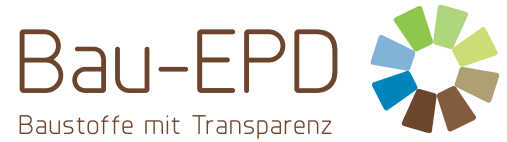 www.bau-epd.atVersion: 5.0, date 2022-06-27VersionCommentsDate of changes1.0Template created by F. Gschösser and S. Richter based on current structure of PCR-B for EPD as per EN 15804+A1 2019-09-172.0Adaptations comparing A1 and A2 by S.Richter2020-08-243.0Change of ECO Platform logo (formal)2021-11-274.0Add indication of LCA method in chapter «General», Institutions of verifiers are deleted (not necessary, individual persons are liable) 2022-04-205.0Changes to general EPD information: LKBS signed with 2 verifiers, title page EPD labelling Energy Mix Approach2022-06-27EPD – project report for creation of anEnvironmental product declaration as per ISO 14025 and EN 15804+A1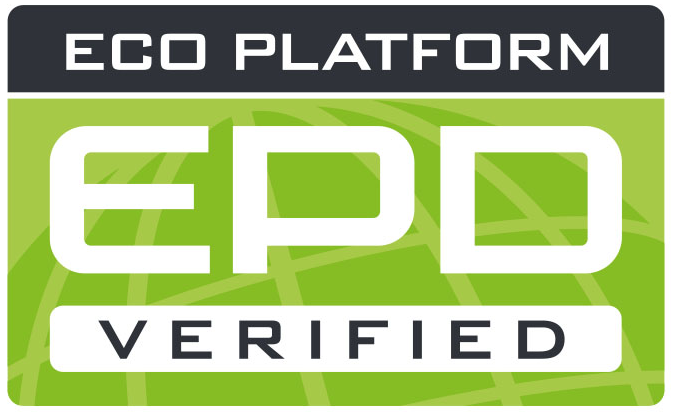 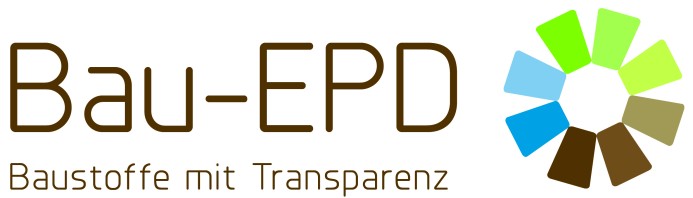 Publisher	Bau EPD GmbH, A-1070 Wien, Seidengasse 13/3, www.bau-epd.atProgramme Operator	Bau EPD GmbH, A-1070 Wien, Seidengasse 13/3, www.bau-epd.atOwner of the Declaration	Name of declaration ownerDeclaration Number	To be accorded with Bau EPD GmbHDeklarationsnummer ECOPLATFORM	To be accorded with Bau EPD GmbH Issue Date	DateValid To	DateNUMBER OF DATASETS	NumberENERGY MIX APPROACH	MARKET BASED APPROACHProduct nameName and description of productDeclared Product / Declared UnitDescription of the declared product and declared unit/functional unit Number of datasets in EPD Document(s): XXRange of validityThe product, the sites and location (region, country) on which the data of the LCA study is based must be cited. In case of average EPD the calculation of the average must be described shortly. By doing so, the representativity of the declaration with regard to the product masses covered by the LCA and the used technologies must be described.  .Declaration numberTo be accorded with Bau EPD GmbHDeclared Product / Declared UnitDescription of the declared product and declared unit/functional unit Number of datasets in EPD Document(s): XXRange of validityThe product, the sites and location (region, country) on which the data of the LCA study is based must be cited. In case of average EPD the calculation of the average must be described shortly. By doing so, the representativity of the declaration with regard to the product masses covered by the LCA and the used technologies must be described.  .Declaration data     Specific data	     Average dataDeclared Product / Declared UnitDescription of the declared product and declared unit/functional unit Number of datasets in EPD Document(s): XXRange of validityThe product, the sites and location (region, country) on which the data of the LCA study is based must be cited. In case of average EPD the calculation of the average must be described shortly. By doing so, the representativity of the declaration with regard to the product masses covered by the LCA and the used technologies must be described.  .Declaration based on:MS-HB Version XX dated TT.MM.YYYY: Name of PCRPCR-CodeVersion XX dated TT.MM.YYYY(PCR tested and approved by the independent expert committee 
= PKR-Gremium)The owner of the declaration is liable for the underlying information and evidence; Bau EPD GmbH is not liable with respect to manufacturerinformation, life cycle assessment data and evidence.Declared Product / Declared UnitDescription of the declared product and declared unit/functional unit Number of datasets in EPD Document(s): XXRange of validityThe product, the sites and location (region, country) on which the data of the LCA study is based must be cited. In case of average EPD the calculation of the average must be described shortly. By doing so, the representativity of the declaration with regard to the product masses covered by the LCA and the used technologies must be described.  .Type of Declaration as per EN 15804From cradle to ... .....LCA-Methode: ...(i.e. Cut-off by classification) .....Database, Software, VersionDeclaration of backround database, Software used and both its versions Author of the Life Cycle AssessmentName of the authorInstitution, AddresswebsiteThe CEN standard EN 15804:2014+A1 serves as the core-PCR.Independent verification of the declaration according to ISO 14025:2010     internally                        externallyVerifier 1:	NameVerifier 2:	NameOwner of the DeclarationName of the manufacturer/ownerInstitution, AddresswebsitePublisher and Programme OperatorBau EPD GmbHSeidengasse 13/31070 ViennaAustriaStandardTitle CharacterizationValueUnitComponents:FunctionMass %XXX  1)XXX 2)XXX 3)CharacterizationvalueunityearsReference conditions on which the RSL is based (if relevant) Individual unitscharacterizationvalueunitdeclared unit1m3Calculation factor for conversion into kg      -PRODUCT STAGEPRODUCT STAGEPRODUCT STAGECON-STRUCTION PROCESS STAGECON-STRUCTION PROCESS STAGEUSE STAGEUSE STAGEUSE STAGEUSE STAGEUSE STAGEUSE STAGEUSE STAGEEND-OF-LIFE STAGEEND-OF-LIFE STAGEEND-OF-LIFE STAGEEND-OF-LIFE STAGEBENEFITS
AND LOADS BEYOND THE SYSTEM BOUNDARIESA1A2A3A4A5B1B2B3B4B5B6B7C1C2C3C4D Raw material supply Transport Manufacturing Transport from the gate  to the site Construction, installation Use Maintenance Repair Replacement Refurbishment Operational energy use Operational water use De-construction, demolition Transport Waste processing Disposal Reuse- Recovery- Recycling- potentialxxxxxxxxxxxxxxxxxParameters to describe the transport to the building site (A4)Quantity per m3
insulation materialAverage transport distancekmvehicle type, Commission Directive 2007/37/EC (European Emission Standard)-Fuel type and average consumption of vehiclel/100 kmMaximum transport masstonsCapacity utilisation (including empty returns)%Bulk density of transported productskg/m3Volume capacity utilisation factor (factor:  =1 or <1 or ≥ 1 for compressed or nested packaged products)-Parameters to describe the installation of the product in the building (A5)Quantity per m3
insulation materialAncillary materials for installation (specified by material);Meaningful unitWater usem3Other resource usekgElectricity demandkWh or MJOther energy carrier(s): …………….kWh or other unit (e.g. litres)Wastage of materials on the building site before waste processing, generated by the product’s installation (specified by type)kgOutput materials (specified by type) as result of waste processing at the building site e.g. of collection for recycling, for energy recovery, disposal (specified by route)kgDirect emissions to ambient air, soil and waterkgParameters maintenance (B2)valueunitMaintenance processDescription or source where description can be found -Maintenance cycleNumber per RSL or year (not applicable if only B2 is declared)Net freshwater consumption during maintenance[m3]Ancillary materials for maintenance, (e.g. cleaning agent, specify materials)[kg, cycle]Other resources[kg]Electricity consumption[kWh]Other energy carriers[MJ]Loss of material[kg]Wastage material during maintenance (specify materials)[kg]Parameters repair (B3)valueunitRepair processDescription or source where description can be foundInspection processDescription or source where description can be found-Repair cycleNumber per RSL or yearNet freshwater consumption during repair[m3]Ancillary materials (e.g. lubricant, specify materials)[kg]Other resources[kg]Electricity consumption[kWh]Other energy carriers[MJ]Loss of material[kg]Wastage material during repair (specify materials)[kg]Parameters replacement (B4) resp. refurbishment (B5)valueunitReplacement cycleNumber per RSL or yearElectricity consumption[kWh]Liters of fuel[l/100 km]Exchange of worn parts during the product’s life Cycle, specify materials[kg]Parameters energy (B6) and water (B7)valueunitNet fresh water consumption[m3]Electricity consumption[kWh]Other energy carriers[MJ]Power output of equipment[kW]Parameters for End-of-Life stage (C1-C4)valueQuantity per m3 insulation materialCollection process specified by typekg collected separatelyCollection process specified by typekg collected with mixed construction wasteRecovery system specified by type kg for re-useRecovery system specified by type kg for recyclingRecovery system specified by type kg for energy recovery  Disposal specified by typekg product or material for final deposition  Parameters for module Dvalueunit Materials for reuse, recovery or recycling from A4-A5%Energy recovery or secondary fuels from A4-A5MJ/t resp. kg/tMaterials for reuse, recovery or recycling from B2-B5%Energy recovery or secondary fuels from B2-B5MJ/t resp. kg/tMaterials for reuse, recovery or recycling from C1-C4%Energy recovery or secondary fuels from C1-C4MJ/t resp. kg/tPara-meterUnit in equivalentsUnit in equivalentsA1-A3A4A5B1B2B5B6B7C1C2C3C4DGWPkg CO2 kg CO2 ODPkg CFC-11 kg CFC-11 APkg SO2 kg SO2 EPkg PO43- kg PO43- POCPkg C2H4 kg C2H4 ADPEkg Sb kg Sb ADPFMJ HuMJ HuLegendLegendGWP = Global warming potential; ODP = Depletion potential of the stratospheric ozone layer;
AP = Acidification potential of land and water; EP = Eutrophication potential; 
POCP = Formation potential of tropospheric ozone photochemical oxidants; ADPE = Abiotic depletion potential for non-fossil resources; ADPF = Abiotic depletion potential for fossil resourcesGWP = Global warming potential; ODP = Depletion potential of the stratospheric ozone layer;
AP = Acidification potential of land and water; EP = Eutrophication potential; 
POCP = Formation potential of tropospheric ozone photochemical oxidants; ADPE = Abiotic depletion potential for non-fossil resources; ADPF = Abiotic depletion potential for fossil resourcesGWP = Global warming potential; ODP = Depletion potential of the stratospheric ozone layer;
AP = Acidification potential of land and water; EP = Eutrophication potential; 
POCP = Formation potential of tropospheric ozone photochemical oxidants; ADPE = Abiotic depletion potential for non-fossil resources; ADPF = Abiotic depletion potential for fossil resourcesGWP = Global warming potential; ODP = Depletion potential of the stratospheric ozone layer;
AP = Acidification potential of land and water; EP = Eutrophication potential; 
POCP = Formation potential of tropospheric ozone photochemical oxidants; ADPE = Abiotic depletion potential for non-fossil resources; ADPF = Abiotic depletion potential for fossil resourcesGWP = Global warming potential; ODP = Depletion potential of the stratospheric ozone layer;
AP = Acidification potential of land and water; EP = Eutrophication potential; 
POCP = Formation potential of tropospheric ozone photochemical oxidants; ADPE = Abiotic depletion potential for non-fossil resources; ADPF = Abiotic depletion potential for fossil resourcesGWP = Global warming potential; ODP = Depletion potential of the stratospheric ozone layer;
AP = Acidification potential of land and water; EP = Eutrophication potential; 
POCP = Formation potential of tropospheric ozone photochemical oxidants; ADPE = Abiotic depletion potential for non-fossil resources; ADPF = Abiotic depletion potential for fossil resourcesGWP = Global warming potential; ODP = Depletion potential of the stratospheric ozone layer;
AP = Acidification potential of land and water; EP = Eutrophication potential; 
POCP = Formation potential of tropospheric ozone photochemical oxidants; ADPE = Abiotic depletion potential for non-fossil resources; ADPF = Abiotic depletion potential for fossil resourcesGWP = Global warming potential; ODP = Depletion potential of the stratospheric ozone layer;
AP = Acidification potential of land and water; EP = Eutrophication potential; 
POCP = Formation potential of tropospheric ozone photochemical oxidants; ADPE = Abiotic depletion potential for non-fossil resources; ADPF = Abiotic depletion potential for fossil resourcesGWP = Global warming potential; ODP = Depletion potential of the stratospheric ozone layer;
AP = Acidification potential of land and water; EP = Eutrophication potential; 
POCP = Formation potential of tropospheric ozone photochemical oxidants; ADPE = Abiotic depletion potential for non-fossil resources; ADPF = Abiotic depletion potential for fossil resourcesGWP = Global warming potential; ODP = Depletion potential of the stratospheric ozone layer;
AP = Acidification potential of land and water; EP = Eutrophication potential; 
POCP = Formation potential of tropospheric ozone photochemical oxidants; ADPE = Abiotic depletion potential for non-fossil resources; ADPF = Abiotic depletion potential for fossil resourcesGWP = Global warming potential; ODP = Depletion potential of the stratospheric ozone layer;
AP = Acidification potential of land and water; EP = Eutrophication potential; 
POCP = Formation potential of tropospheric ozone photochemical oxidants; ADPE = Abiotic depletion potential for non-fossil resources; ADPF = Abiotic depletion potential for fossil resourcesGWP = Global warming potential; ODP = Depletion potential of the stratospheric ozone layer;
AP = Acidification potential of land and water; EP = Eutrophication potential; 
POCP = Formation potential of tropospheric ozone photochemical oxidants; ADPE = Abiotic depletion potential for non-fossil resources; ADPF = Abiotic depletion potential for fossil resourcesGWP = Global warming potential; ODP = Depletion potential of the stratospheric ozone layer;
AP = Acidification potential of land and water; EP = Eutrophication potential; 
POCP = Formation potential of tropospheric ozone photochemical oxidants; ADPE = Abiotic depletion potential for non-fossil resources; ADPF = Abiotic depletion potential for fossil resourcesGWP = Global warming potential; ODP = Depletion potential of the stratospheric ozone layer;
AP = Acidification potential of land and water; EP = Eutrophication potential; 
POCP = Formation potential of tropospheric ozone photochemical oxidants; ADPE = Abiotic depletion potential for non-fossil resources; ADPF = Abiotic depletion potential for fossil resourcesPara-meterunitA1-A3A4A5B1B2B5B6B7C1C2C3C4DPEREMJ HuPERMMJ HuPERTMJ HuPENREMJ HuPENRMMJ HuPENRTMJ HuSMkgRSFMJ HuNRSFMJ HuFWm3LegendLegendPERE = Renewable primary energy as energy carrier; PERM = Renewable primary energy resources as material utilization; PERT = Total use of renewable primary energy resources; PENRE = Non-renewable primary energy as energy carrier; PENRM = Non-renewable primary energy as material utilization; PENRT = Total use of non-renewable primary energy resources; SM = Use of secondary material; 
RSF = Use of renewable secondary fuels; NRSF = Use of non-renewable secondary fuels;FW = Use of fresh waterPERE = Renewable primary energy as energy carrier; PERM = Renewable primary energy resources as material utilization; PERT = Total use of renewable primary energy resources; PENRE = Non-renewable primary energy as energy carrier; PENRM = Non-renewable primary energy as material utilization; PENRT = Total use of non-renewable primary energy resources; SM = Use of secondary material; 
RSF = Use of renewable secondary fuels; NRSF = Use of non-renewable secondary fuels;FW = Use of fresh waterPERE = Renewable primary energy as energy carrier; PERM = Renewable primary energy resources as material utilization; PERT = Total use of renewable primary energy resources; PENRE = Non-renewable primary energy as energy carrier; PENRM = Non-renewable primary energy as material utilization; PENRT = Total use of non-renewable primary energy resources; SM = Use of secondary material; 
RSF = Use of renewable secondary fuels; NRSF = Use of non-renewable secondary fuels;FW = Use of fresh waterPERE = Renewable primary energy as energy carrier; PERM = Renewable primary energy resources as material utilization; PERT = Total use of renewable primary energy resources; PENRE = Non-renewable primary energy as energy carrier; PENRM = Non-renewable primary energy as material utilization; PENRT = Total use of non-renewable primary energy resources; SM = Use of secondary material; 
RSF = Use of renewable secondary fuels; NRSF = Use of non-renewable secondary fuels;FW = Use of fresh waterPERE = Renewable primary energy as energy carrier; PERM = Renewable primary energy resources as material utilization; PERT = Total use of renewable primary energy resources; PENRE = Non-renewable primary energy as energy carrier; PENRM = Non-renewable primary energy as material utilization; PENRT = Total use of non-renewable primary energy resources; SM = Use of secondary material; 
RSF = Use of renewable secondary fuels; NRSF = Use of non-renewable secondary fuels;FW = Use of fresh waterPERE = Renewable primary energy as energy carrier; PERM = Renewable primary energy resources as material utilization; PERT = Total use of renewable primary energy resources; PENRE = Non-renewable primary energy as energy carrier; PENRM = Non-renewable primary energy as material utilization; PENRT = Total use of non-renewable primary energy resources; SM = Use of secondary material; 
RSF = Use of renewable secondary fuels; NRSF = Use of non-renewable secondary fuels;FW = Use of fresh waterPERE = Renewable primary energy as energy carrier; PERM = Renewable primary energy resources as material utilization; PERT = Total use of renewable primary energy resources; PENRE = Non-renewable primary energy as energy carrier; PENRM = Non-renewable primary energy as material utilization; PENRT = Total use of non-renewable primary energy resources; SM = Use of secondary material; 
RSF = Use of renewable secondary fuels; NRSF = Use of non-renewable secondary fuels;FW = Use of fresh waterPERE = Renewable primary energy as energy carrier; PERM = Renewable primary energy resources as material utilization; PERT = Total use of renewable primary energy resources; PENRE = Non-renewable primary energy as energy carrier; PENRM = Non-renewable primary energy as material utilization; PENRT = Total use of non-renewable primary energy resources; SM = Use of secondary material; 
RSF = Use of renewable secondary fuels; NRSF = Use of non-renewable secondary fuels;FW = Use of fresh waterPERE = Renewable primary energy as energy carrier; PERM = Renewable primary energy resources as material utilization; PERT = Total use of renewable primary energy resources; PENRE = Non-renewable primary energy as energy carrier; PENRM = Non-renewable primary energy as material utilization; PENRT = Total use of non-renewable primary energy resources; SM = Use of secondary material; 
RSF = Use of renewable secondary fuels; NRSF = Use of non-renewable secondary fuels;FW = Use of fresh waterPERE = Renewable primary energy as energy carrier; PERM = Renewable primary energy resources as material utilization; PERT = Total use of renewable primary energy resources; PENRE = Non-renewable primary energy as energy carrier; PENRM = Non-renewable primary energy as material utilization; PENRT = Total use of non-renewable primary energy resources; SM = Use of secondary material; 
RSF = Use of renewable secondary fuels; NRSF = Use of non-renewable secondary fuels;FW = Use of fresh waterPERE = Renewable primary energy as energy carrier; PERM = Renewable primary energy resources as material utilization; PERT = Total use of renewable primary energy resources; PENRE = Non-renewable primary energy as energy carrier; PENRM = Non-renewable primary energy as material utilization; PENRT = Total use of non-renewable primary energy resources; SM = Use of secondary material; 
RSF = Use of renewable secondary fuels; NRSF = Use of non-renewable secondary fuels;FW = Use of fresh waterPERE = Renewable primary energy as energy carrier; PERM = Renewable primary energy resources as material utilization; PERT = Total use of renewable primary energy resources; PENRE = Non-renewable primary energy as energy carrier; PENRM = Non-renewable primary energy as material utilization; PENRT = Total use of non-renewable primary energy resources; SM = Use of secondary material; 
RSF = Use of renewable secondary fuels; NRSF = Use of non-renewable secondary fuels;FW = Use of fresh waterPERE = Renewable primary energy as energy carrier; PERM = Renewable primary energy resources as material utilization; PERT = Total use of renewable primary energy resources; PENRE = Non-renewable primary energy as energy carrier; PENRM = Non-renewable primary energy as material utilization; PENRT = Total use of non-renewable primary energy resources; SM = Use of secondary material; 
RSF = Use of renewable secondary fuels; NRSF = Use of non-renewable secondary fuels;FW = Use of fresh waterPara-meterunitA1-A3A4A5B1B2B5B6B7C1C2C3C4DHWDkgNHWDkgRWDkgCRUkgMFRkgMERkgEEEMJEETMJLegendLegendHWD = Hazardous waste disposed; NHWD = Non-hazardous waste disposed; RWD = Radioactive waste disposed; CRU = Components for re-use; MFR = Materials for recycling; MER = Materials for energy recovery; EEE = Exported electric energy; EET = Exported thermal energyHWD = Hazardous waste disposed; NHWD = Non-hazardous waste disposed; RWD = Radioactive waste disposed; CRU = Components for re-use; MFR = Materials for recycling; MER = Materials for energy recovery; EEE = Exported electric energy; EET = Exported thermal energyHWD = Hazardous waste disposed; NHWD = Non-hazardous waste disposed; RWD = Radioactive waste disposed; CRU = Components for re-use; MFR = Materials for recycling; MER = Materials for energy recovery; EEE = Exported electric energy; EET = Exported thermal energyHWD = Hazardous waste disposed; NHWD = Non-hazardous waste disposed; RWD = Radioactive waste disposed; CRU = Components for re-use; MFR = Materials for recycling; MER = Materials for energy recovery; EEE = Exported electric energy; EET = Exported thermal energyHWD = Hazardous waste disposed; NHWD = Non-hazardous waste disposed; RWD = Radioactive waste disposed; CRU = Components for re-use; MFR = Materials for recycling; MER = Materials for energy recovery; EEE = Exported electric energy; EET = Exported thermal energyHWD = Hazardous waste disposed; NHWD = Non-hazardous waste disposed; RWD = Radioactive waste disposed; CRU = Components for re-use; MFR = Materials for recycling; MER = Materials for energy recovery; EEE = Exported electric energy; EET = Exported thermal energyHWD = Hazardous waste disposed; NHWD = Non-hazardous waste disposed; RWD = Radioactive waste disposed; CRU = Components for re-use; MFR = Materials for recycling; MER = Materials for energy recovery; EEE = Exported electric energy; EET = Exported thermal energyHWD = Hazardous waste disposed; NHWD = Non-hazardous waste disposed; RWD = Radioactive waste disposed; CRU = Components for re-use; MFR = Materials for recycling; MER = Materials for energy recovery; EEE = Exported electric energy; EET = Exported thermal energyHWD = Hazardous waste disposed; NHWD = Non-hazardous waste disposed; RWD = Radioactive waste disposed; CRU = Components for re-use; MFR = Materials for recycling; MER = Materials for energy recovery; EEE = Exported electric energy; EET = Exported thermal energyHWD = Hazardous waste disposed; NHWD = Non-hazardous waste disposed; RWD = Radioactive waste disposed; CRU = Components for re-use; MFR = Materials for recycling; MER = Materials for energy recovery; EEE = Exported electric energy; EET = Exported thermal energyHWD = Hazardous waste disposed; NHWD = Non-hazardous waste disposed; RWD = Radioactive waste disposed; CRU = Components for re-use; MFR = Materials for recycling; MER = Materials for energy recovery; EEE = Exported electric energy; EET = Exported thermal energyHWD = Hazardous waste disposed; NHWD = Non-hazardous waste disposed; RWD = Radioactive waste disposed; CRU = Components for re-use; MFR = Materials for recycling; MER = Materials for energy recovery; EEE = Exported electric energy; EET = Exported thermal energyHWD = Hazardous waste disposed; NHWD = Non-hazardous waste disposed; RWD = Radioactive waste disposed; CRU = Components for re-use; MFR = Materials for recycling; MER = Materials for energy recovery; EEE = Exported electric energy; EET = Exported thermal energyPublisherBau EPD GmbHSeidengasse 13/31070 WienÖsterreichTel	+43 699 15 900 500Mail	office@bau-epd.atWeb	www.bau-epd.atProgramme OperatorBau EPD GmbHSeidengasse 13/31070 WienÖsterreichTel	+43 699 15 900 500Mail	office@bau-epd.atWeb	www.bau-epd.atLogoAuthor of the Life Cycle AssessmentName of creator in personName of Institution (if rel.)AddressPostcode, LocationMail Person creatorTel	Fax	 Mail	Web	LogoOwner of the declarationName of creator in personName of Institution (if rel.)AddressPostcode, Location Tel	Fax	Mail	Web	